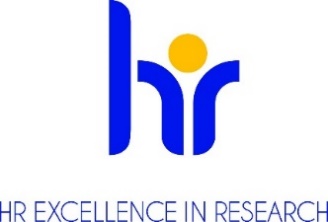 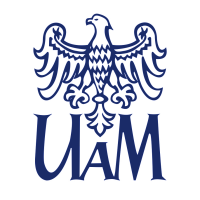 UNIWERSYTET IM. ADAMA MICKIEWICZA W POZNANIUOGŁASZAKONKURSna stanowisko Post- doc w projekcie SONATA BIS 9 nr 2019/34/E/ST4/00068w Centrum Zaawansowanych Technologii UAMPodstawowe informacjeDyscyplina naukowa:  Nauki chemiczneWymiar czasu pracy i liczba godzin pracy w tygodniu w zadaniowym systemie czasu pracy: Pełny etat - 40 godzin w tygodniu w zadaniowym systemie czasu pracyWynagrodzenie zasadnicze ok. 7 700,00 PLN brutto/miesiącPodstawa nawiązania stosunku pracy i  przewidywany czas zatrudnienia:Umowa o pracę na czas określony (na okres 1 roku) z możliwością przedłużenia o kolejne 12 miesięcyPrzewidywany termin rozpoczęcia pracy: 15.11.2022r.Miejsce wykonywania pracy (work location):Centrum Zaawansowanych Technologii Uniwersytetu im. Adama Mickiewicza w Poznaniu, ul. Uniwersytetu Poznańskiego 10, 61-614 PoznańTermin, forma i miejsce złożenia aplikacji: (application deadline and how to apply)Dokumenty należy przesłać drogą elektroniczną na adres kierownika projektu Prof. UAM dr hab. inż. Jędrzeja Walkowiaka: jedrzejw@amu.edu.plTermin składania dokumentów: 24 października 2022 r.Wymagane dokumenty Zgłoszenie kandydata do konkursu: Aplikacja powinna być wysłana drogą elektroniczną (e-mail) z tytułem wiadomości “POST-DOC – SONATA BIS – Imię i Nazwisko kandydata”Dyplomy lub zaświadczenia wydane przez uczelnie potwierdzające wykształcenie 
i posiadane stopnie lub tytuł naukowy (w przypadku stopni naukowych uzyskanych zagranicą - dokumenty muszą spełniać kryteria równoważności określone w art. 328 ustawy z dnia 20 lipca 2018 roku Prawo o szkolnictwie wyższym i nauce (Dz.U. z 2022 r. poz. 574 z późn. zmianami) Curriculum Vitae zawierające listę osiągnięć, nagród, wyróżnień, publikacji, konferencji, staży, szkoleń, List motywacyjny z opisem zainteresowań badawczych kandydata,Mierzalne efekty efektywności naukowej kandydata, Pełna lista publikacji z informacjami o aktualnym IF oraz liczbą cytowań, listę patentów, zgłoszeń patentowych, projektów, konferencji,Informacja o poprzednich stażach podoktorskich i zatrudnieniu,  Dwa listy rekomendacyjne od poprzednich opiekunów lub współpracowników Adresy kontaktowe do opiekunów i pracowników nauki, którzy mogą udzielić informacji o kandydacie,Zgoda na przetwarzanie danych osobowych następującej treści : Zgodnie z art. 6 ust.1 lit a ogólnego rozporządzenia o ochronie danych osobowych z dnia 27 kwietnia 2016 r. (Dz. U. UE L 119/1 z dnia 4 maja 2016 r.) wyrażam zgodę na przetwarzania danych osobowych innych niż: imię, (imiona) i nazwisko; imiona rodziców; data urodzenia; miejsce zamieszkania (adres do korespondencji); wykształcenie; przebieg dotychczasowego zatrudnienia, zawartych w mojej ofercie pracy dla potrzeb aktualnej rekrutacji.";Warunki konkursu określone przez komisję konkursową Określenie kwalifikacji: (researcher profile) zgodnie z wytycznymi Euraxess R 1 naukowiec nieposiadający stopnia doktora 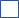  R 2 naukowiec ze stopniem doktora 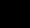  R 3 samodzielny naukowiec  R 4 doświadczony samodzielny naukowiec (określenie poziomu kwalifikacji i doświadczenia zawodowego wg wytycznych Euraxess https://euraxess.ec.europa.eu/europe/career-development/training-researchers/research-profiles-descriptors)Opis oferty pracy Stanowisko Adiunkt- Stażysta Podoktorski (Post-doc) w grupie pracowników badawczych w realizowanym projekcie SONATA BIS 9 pt. „Nowe podejście do procesów hydroborowania wiązań nienasyconych węgiel- węgiel i węgiel-heteroatom w układach powtórzeniowych i przepływowych”, nr umowy UMO-2019/34/E/ST4/00068.Głównym celem projektu jest opracowanie nowej, zrównoważonej strategii hydroborowania alkinów, olefin, imin i związków karbonylowych w warunkach przepływowych i w warunkach powtórzeniowych, ze szczególnym uwzględnieniem zastosowania zielonych rozpuszczalników (scCO2, ILs) oraz technik immobilizacji katalizatorów. Przewiduje się również opracowanie stereoselektywnych układów katalitycznych w hydroelementacji prochiralnych reagentów. Różne podejścia w oparciu o katalizę homo-, heterogeniczną i organokatalizę będę stosowane.Grant Sonata Bis realizowany jest w Laboratorium Stosowanej i Zrównoważonej Katalizy Centrum Zaawansowanych Technologii UAM. Uniwersytet im. Adama Mickiewicza jest największą uczelnią w Poznaniu i jednym z wiodących uniwersytetów w Polsce.Projekt ma duży potencjał innowacyjny. Post-doc odpowiedzialny będzie za realizację zadań, które dotyczą:- Hydrooborowanie nienasyconych wiązań węgiel-węgiel i węgiel-heteroatom (także synteza stereoselektywna),- Opracowania nowych układów katalitycznych opartych na katalizatorach metali przejściowych, pierwiastkach grup głównych i nanocząstkach, - Syntezie chiralnych ligandów i katalizatorów dla reakcji hydroelementacji,- Immobilizacji katalizatorów (np. SILP, HPA),- Przeprowadzania testów katalitycznych w scCO2 i konwencjonalnych rozpuszczalnikach,- Realizacji procesów w układach okresowych powtórzeniowych i przepływowych,- Określenia parametrów procesu (TON, TOF, konwersja, wymywanie metalu),- Badań fazowych (rozpuszczalność reagentów i produktów),- Charakterystyki otrzymanych produktów różnymi technikami analitycznymi,- Syntezy nowych związków boroorganicznych (także chiralnych).Wymagania i kwalifikacje Do konkursu mogą przystąpić osoby, spełniające wymogi określone w:- art. 113 ustawy z dnia 20 lipca 2018 roku Prawo o szkolnictwie wyższym i nauce (Dz.U. z 2022 r. poz. 574 z późn. zmianami )- Załączniku nr 4 do Regulaminu przyznawania środków na realizację zadań finansowanych przez Narodowe Centrum Nauki w zakresie projektów badawczych, staży po uzyskaniu stopnia naukowego doktora oraz stypendiów doktorskich (załącznik do uchwały Rady NCN nr 48/18), oraz spełniające następujące wymagania:1. Kandydat powinien posiadać stopień doktora z zakresu nauk chemicznych lub pokrewnych dyscyplin (np. technologia chemiczna, inżynieria chemiczna, chemia materiałowa), (stopień doktora uzyskany nie wcześniej niż 7 lat przed złożeniem aplikacji)2. Kandydat powinien posiadać udokumentowany dorobek naukowy z chemii, w publikacjach z międzynarodowych czasopism z listy JCR,3. Pożądana jest udokumentowana wiedza z zakresu chemii organicznej, metaloorganicznej (zwłaszcza syntezy związków krzemoorganicznych i boroorganicznych), katalizy homo-  heterogenicznej i organokatalizy,4. Udokumentowana wiedza ze stereochemii i syntezy związków chiralnych będzie stanowiła zaletę, 5. Doświadczenie w zielonej chemii (procesy przepływowe, immoblizacja katalizatorów) jest ważne dla realizacji zadań w projekcie, 6. Naukowiec powinien posiadać umiejętności przygotowania publikacji naukowych, prezentacji, a także wniosków grantowych, 7. Pożądana jest wiedza z syntezy w warunkach wysokociśnieniowych, 8. Doświadczenie w syntezie i analizie związków (spektroskopowej, ilościowej, jakościowej),9. Kandydat powinien charakteryzować się kreatywnością, pracowitością, silną motywacją, dobrą organizacją pracy, samodzielnością w planowaniu i przeprowadzaniu eksperymentów, umiejętnościami pracy w zespole,10. Kandydat powinien biegle władać językiem angielskim i umieć pracować w międzynarodowym zespole,11. Doświadczenie w opiece nad studentami i doktorantami jest mile widziane,12.  Umiejętność obsługi programów tj. MS Office, ChemDraw, MestreNova, Endnote.IV)       Wymagania językowe        język angielski poziom: zaawansowany						Wymagane doświadczenie badawcze, badawczo-dydaktyczne lub dydaktyczne (required research experience)Vide pkt. IIIBenefity (benefits)atmosfera szacunku i współpracywspieranie pracowników z niepełnosprawnościamielastyczny czas pracymożliwość pracy zdalnejdofinansowanie nauki językówdofinansowanie szkoleń i kursówdodatkowe dni wolne na kształcenieubezpieczenia na życieprogram emerytalnyfundusz oszczędnościowo – inwestycyjnypreferencyjne pożyczkidodatkowe świadczenia socjalnedofinansowanie wypoczynkudofinansowanie wakacji dzieci„13” pensjastojaki na roweryKryteria kwalifikacyjne Kwalifikacja kandydatów odbywać się będzie dwuetapowo. W pierwszym etapie oceniane będą nadesłane zgłoszenia, a w kolejnym przeprowadzone zostaną rozmowy kwalifikacyjne z wyselekcjonowanymi kandydatami z etapu pierwszego. Ocenie podlegać będzie:Zgodność profilu naukowego kandydata z ogłoszeniem, ze szczególnym uwzględnieniem znajomości chemii organicznej, metaloorganicznej i katalizyLiczba i poziom naukowy publikacji naukowych kandydata zgodnych z tematyka projektu. Liczba i poziom naukowy i wystąpień konferencyjnych kandydata.Odbyte staże i udział w projektach badawczych.Biegłość znajomości języka angielskiego.Umiejętności autoprezentacji oraz prezentacji na zadany temat naukowy wskazany przez komisję konkursowePrzebieg procesu wyboru Rozpoczęcie prac komisji konkursowej nie później niż 14 dni po upływie daty złożenia dokumentów.Ocena formalna złożonych wniosków.  W przypadku braku wymaganych dokumentów, wezwanie do uzupełnienia dokumentacji lub dostarczenia dodatkowych dokumentów.Wyłonienie kandydatów do etapu rozmów.Rozmowa z kandydatami spełniającymi wymogi formalne.Komisja ma prawo wystąpić o sporządzenie recenzji zewnętrznych dorobku kandydatów bądź poprosić kandydatów o przeprowadzenie zajęć dydaktycznych z możliwością ich oceny przez studentów.Procedura wyłonienia kandydatów jest dwuetapowa. I. W pierwszym etapie: oceniane są nadesłane zgłoszenia kandydatów. Maksymalnie 8 kandydatów, którzy zdobyli najwyższą liczbę punktów i spełniali wymagania zapraszanych jest na drugi etap procedury kwalifikacyjnej.II. W drugim etapie: przeprowadzone będą rozmowy kwalifikacyjne z kandydatami w trakcie, których kandydaci zostaną poproszeni o przedstawienie dwóch prezentacji: a) opisującej ich dokonania naukowe, dorobek, prowadzone badania; b) prezentacji na temat wybrany przez komisję konkursową. Temat zostanie podany nie później niż na 7 dni przed wyznaczoną rozmową kwalifikacyjną.Ogłoszenie wyników przez przewodniczącego komisji konkursowej oraz poinformowanie kandydatów o rozstrzygnięciu. Informacja zwierać będzie uzasadnienie oraz wskazanie mocnych i słabych stron kandydatów. Wraz z informacją kandydatom odesłane zostaną również złożone dokumenty.Perspektywy rozwoju zawodowego-  Praca w dynamicznym środowisku naukowym,-  Praca w projekcie w zakresie chemii metaloorganicznej, katalizy i zielonej chemii,- Etat w 100% ukierunkowany na badania (bez obowiązku nauczania, poza opieką nad studentami (licencjaci, magistranci, doktoranci) pracującymi w laboratorium,-  Praca w doskonale wyposażonym Centrum Zaawansowanych Technologii UAM,-  Możliwa współpraca z innymi grupami badawczymi,- W celu uzyskania szczegółów proszę o kontakt z kierownikiem projektu (e-mail: jedrzejw@amu.edu.pl).Klauzula informacyjna RODO :Zgodnie z art. 13 ogólnego rozporządzenia o ochronie danych osobowych z dnia 27 kwietnia 2016 r. (Dz. Urz. UE L 119 z 04.05.2016) informujemy, że:Administratorem Pani/Pana danych osobowych jest Uniwersytet im. Adama Mickiewicza  w Poznaniu 
z siedzibą: ul. Henryka Wieniawskiego 1, 61 - 712 Poznań.Administrator danych osobowych wyznaczył Inspektora Ochrony Danych nadzorującego prawidłowość przetwarzania danych osobowych, z którym można skontaktować się za pośrednictwem adresu 
e-mail: iod@amu.edu.pl.Celem przetwarzania Pani/ Pana danych osobowych jest realizacja procesu rekrutacji na wskazane stanowisko pracy.Podstawę prawną do przetwarzania Pani/Pana danych osobowych stanowi Art. 6 ust. 1 lit. a ogólnego rozporządzenia o ochronie danych osobowych z dnia 27 kwietnia 2016 r. oraz  Kodeks Pracy z dnia 
26 czerwca 1974 r. (Dz.U. z 1998r. N21, poz.94 z późn. zm.).Pani/Pana dane osobowe przechowywane będą przez okres 6 miesięcy od zakończenia procesu rekrutacji.Pani/Pana dane osobowe nie będą udostępniane innym podmiotom, za wyjątkiem podmiotów upoważnionych na podstawie przepisów prawa. Dostęp do Pani/Pana danych będą posiadać osoby upoważnione przez Administratora do ich przetwarzania w ramach wykonywania swoich obowiązków służbowych.Posiada Pani/Pan prawo dostępu do treści swoich danych oraz z zastrzeżeniem przepisów prawa, prawo do ich sprostowania, usunięcia, ograniczenia przetwarzania, prawo do przenoszenia danych, prawo do wniesienia sprzeciwu wobec przetwarzania, prawo do cofnięcia zgody w dowolnym momencie.Ma Pani/Pan prawo do wniesienia skargi do organu nadzorczego – Prezesa Urzędu Ochrony Danych Osobowych, ul. Stawki 2, 00 – 193 Warszawa.Podanie danych osobowych jest obligatoryjne w oparciu o przepisy prawa, w pozostałym zakresie jest dobrowolne.Pani/ Pana dane osobowe nie będą przetwarzane w sposób zautomatyzowany i nie będą poddawane profilowaniu.